МУНИЦИПАЛЬНОЕ БЮДЖЕТНОЕ ОБЩЕОБРАЗОВАТЕЛЬНОЕ УЧРЕЖДЕНИЕ ЗАКУЛЕЙСКАЯ СРЕДНЯЯ ОБЩЕОБРАЗОВАТЕЛЬНАЯ ШКОЛАИНСТРУКЦИЯ ПО ОХРАНЕ ТРУДА № ИОТ-1ПРИ РАБОТЕ НА ПЕРСОНАЛЬНОМ КОМПЬЮТЕРЕс. Закулей, 2022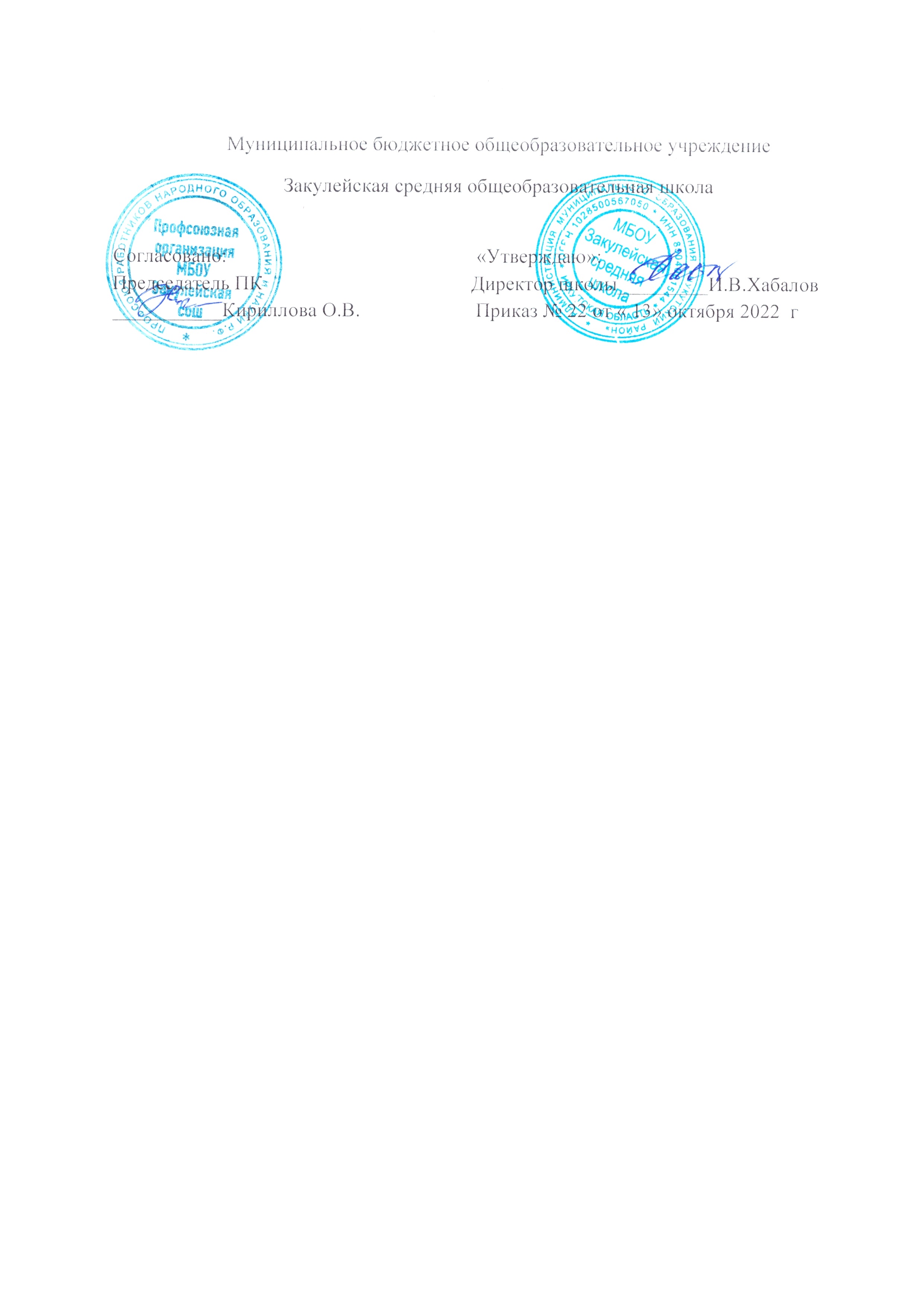 Инструкция по охране труда № ИОТ-1при работе на персональном компьютере1. Общие требования охраны трудаНастоящая Инструкция предусматривает требования по охране труда для руководителей и специалистов организации, основная деятельность которых связана с обработкой документов, работой на компьютерах (далее – ПК), офисной и другой оргтехникой, а также с осуществлением административной деятельности в организации.Руководителям и специалистам организации при работе на ПК необходимо выполнять свои обязанности в соответствии с требованиями настоящей Инструкции.Персонал организации допускается к самостоятельной работе и выполнению трудовой деятельности только после прохождения обучения и проверки знания требований охраны труда, инструктажей по пожарной и электробезопасности.Работники, в подчинении которых имеются другие сотрудники организации, обязаны быть аттестованными по охране труда, знать и соблюдать требования охраны труда, пожарной и электробезопасности, производственной санитарии.Работники организации должны:выполнять только ту работу, которая входит в его должностные обязанности;применять безопасные приемы выполнения работ;знать местоположение медицинской аптечки;знать местоположение первичных средств пожаротушения и уметь пользоваться ими.При выполнении работ необходимо соблюдать действующие в организации Правила внутреннего трудового распорядка и графики работы, которыми предусматриваются время начала и окончания работы, перерывы для питания, чередование смен, иные вопросы использования рабочего времени, а также установленные режимы труда и отдыха.Для сохранения здоровья работники должны соблюдать правила личной гигиены:перед каждым приемом пищи мыть руки теплой водой с мылом;для питья употреблять воду из установленных источников (диспенсеров, чайников);курить и принимать пищу только в специально отведенных для этих целей местах;оставлять верхнюю одежду в гардеробе при посещении мест питания и медпункта.Основными опасными и вредными производственными факторами, воздействующими на работников при работе на ПК, как правило, являются:тяжесть и напряженность трудового процесса, вызванные длительной работой на ПК;неионизирующие излучения, источниками которых являются мониторы ПК;статическое электричество и электрический ток.К основным профессиональным рискам и опасностям, присутствующим на рабочих местах руководителей и специалистов при работе на ПК, относятся:опасность поражения током вследствие контакта с токоведущими частями офисного электрооборудования и электроприборов, находящимися под напряжением;опасность падения из-за потери равновесия, в том числе при спотыкании или поскальзывании, при передвижении по скользким поверхностям или мокрым полам;опасность возникновения пожара, взрыва.При выполнении работ на ПК необходимо извещать своего непосредственного руководителя о любой ситуации, угрожающей жизни и здоровью людей, о каждом происшедшем несчастном случае, микроповреждении (микротравме) или об ухудшении состояния своего здоровья.Лица, виновные в нарушении правил и норм охраны труда, пожарной и электробезопасности, могут быть привлечены к ответственности в соответствии с действующим законодательством РФ и Правилами внутреннего трудового распорядка.2. Требования охраны труда перед началом работыПеред началом работы необходимо подготовить рабочее место: отрегулировать освещение на рабочем месте, проверить правильность подключения техники и оборудования к электросети, проверить исправность проводов питания и штепсельных вилок.Персонал должен обеспечить чистоту и порядок на рабочем месте. Необходимо убрать все посторонние предметы, не требующиеся для выполнения текущей работы (коробки, папки и т.п.), освободить подходы к рабочему месту, не принимать пищу на рабочем месте.Не следует приступать к работе, если условия труда не соответствуют требованиям охраны труда или другим требованиям, регламентирующим безопасное выполнение работ.3. Требования охраны труда во время работыВыполняйте только ту работу, которая входит в ваши должностные обязанности. Не допускайте к своей работе необученных и посторонних лиц.Содержите свободными подходы к рабочему месту, не загромождайте офисное электрооборудование (ПК, средства оргтехники) посторонними предметами.При эксплуатации принтеров, факсов и уничтожителей бумаги типа «шредер» следите за тем, чтобы в приемные устройства не попадали волосы, части одежды, бейдж-пропуска и другие посторонние предметы. Не переносите электрооборудование во время его работы, не открывайте крышки устройств.В случае замятия листа (ленты) бумаги в устройствах вывода на печать перед извлечением листа (ленты) остановите процесс и отключите устройство от электросети, при необходимости вызовите технический персонал.При длительном отсутствии на рабочем месте отключайте от электросети средства оргтехники и другое электрооборудование. Отключение производите только держась за вилку штепсельного соединителя. Прилагать усилия на провод не допускается.Не допускайте натягивания, скручивания, перегиба шнуров электропитания оборудования, проводов и кабелей, не допускайте нахождение на них каких-либо предметов и соприкосновения их с нагретыми поверхностями (отопительными приборами).Не допускайте попадания влаги на поверхность и внутрь корпусов электрооборудования (ПК, средств оргтехники и др.). Не протирайте влажной или мокрой ветошью оборудование, которое находится под напряжением.Для предупреждения преждевременной утомляемости при работе на ПК, рабочая смена должна предполагать чередование работ с использованием ПК и без него, а также регламентированные перерывы для отдыха.При возникновении зрительного дискомфорта и других неблагоприятных субъективных ощущений при работе на ПК, несмотря на соблюдение санитарно-гигиенических и эргономических требований, рекомендуется применять индивидуальный подход с ограничением времени работы с ПК.Требующиеся для работы инструменты, в том числе канцелярские принадлежности, применять только по прямому назначению, остерегаясь травмирования (порезов, проколов).Во время работы с электрооборудованием:не прикасайтесь к питающим элементам электрооборудования;не работайте при снятых и поврежденных кожухах электрооборудования;не закрывайте вентиляционные отверстия электрических устройств бумагами и посторонними предметами во избежание их перегрева;не касайтесь элементов оргтехники и приборов под напряжением влажными руками;не вскрывайте корпусы электроустройств, не производите их ремонт самостоятельно;не работайте при недостаточной освещенности рабочего места;не используйте для сидения случайные предметы и оборудование;не эксплуатируйте электроприборы при обнаружении неисправностей..Меры личной предосторожности при перемещении по территории организации:пользуйтесь только установленными проходами и переходами;не останавливайтесь в зоне движения транспортных средств;держитесь за поручни и не спешите по перемещении по лестничным маршам;смотрите под ноги во избежание поскальзывания или спотыкания;не наступайте на лежащие на земле провода и кабели;люки, траншеи, колодцы и другие препятствия на пути следования необходимо обойти, а не перешагивать или перепрыгивать.При ухудшении состояния здоровья работники обязаны прекратить работу, поставить в известность своего непосредственного руководителя и обратиться за медицинской помощью.4. Требования охраны труда в аварийных ситуацияхПри выполнении работ на ПК возможно возникновение аварийных ситуаций:технические проблемы с оборудованием по причине его высокого износа, перегрузки или неправильной эксплуатации;возникновение короткого замыкания в электрооборудовании и электроприборах по причине нарушения изоляции проводов, неисправности в их токоведущих частях, а также при нарушении требований безопасности при работе с ними;возникновение очагов пожара по причине нарушения правил пожарной безопасности;травмирование работника по причине нарушения требований охраны труда или пренебрежения мерами личной предосторожности.При возникновении поломки оборудования, угрожающей аварией на рабочем месте, необходимо прекратить его эксплуатацию и подачу к нему электроэнергии, оповестить о случившемся непосредственного руководителя любым доступным способом.При возникновении любой аварийной обстановки известить своего непосредственного руководителя, принять меры к оповещению окружающих людей и их эвакуации в безопасное место, принять меры по ликвидации или локализации аварийной ситуации.В случае возгорания или появлении признаков возгорания следует отключить электроэнергию, сообщить непосредственному руководителю, вызвать пожарную охрану по телефону 101, 01, по возможности принять меры к спасению людей и тушению пожара.При поражении электрическим током пострадавшего необходимо освободить от действия поражающего фактора, оказать ему первую помощь в зависимости от полученных повреждений, сообщить непосредственному руководителю и вызвать скорую помощь по телефону 103, 03.При несчастном случае, микротравме необходимо оказать пострадавшему первую помощь в зависимости от его состояния (остановить кровотечение, обездвижить сломанную конечность, наложить стерильные повязки на ожоги и т.д.), оповестить непосредственного руководителя, вызвать скорую помощь и принять меры к сохранению до начала расследования обстановки на рабочем месте на момент возникновения аварии без изменений, если это не создаст угрозу для работающих и не приведет к распространению аварии.5. Требования охраны труда по окончании работыПо окончании работы с применением офисного электрооборудования (ПК, оргтехника, бытовые электроприборы) необходимо отключить его от электрической сети сухими руками, держась за штепсельную вилку.Привести в порядок рабочее место: собрать и выбросить мусор, убрать канцелярские принадлежности, закрыть окна, выключить свет.По окончании работ вымыть руки теплой водой с мылом.Обо всех выявленных в процессе работы недостатках и мерах, принятых по их устранению, сообщить непосредственному руководителю.